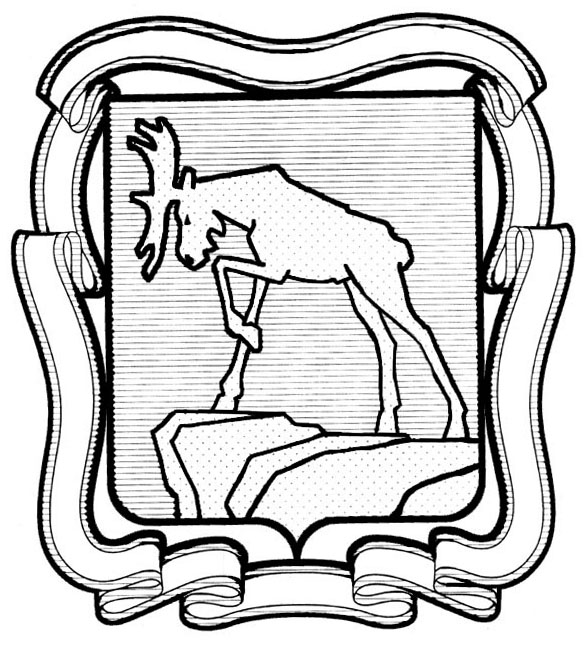 СОБРАНИЕ ДЕПУТАТОВ МИАССКОГО ГОРОДСКОГО ОКРУГА                                                         ЧЕЛЯБИНСКАЯ ОБЛАСТЬ     ТРИНАДЦАТАЯ СЕССИЯ СОБРАНИЯ  ДЕПУТАТОВ МИАССКОГО ГОРОДСКОГО ОКРУГА ШЕСТОГО СОЗЫВАРЕШЕНИЕ №19от  30.09.2021 г.Рассмотрев предложение Председателя Собрания депутатов Миасского городского округа Д.Г. Проскурина об установлении размера финансирования мероприятий по исполнению наказов избирателей, учитывая рекомендации постоянной комиссии  по вопросам экономической и бюджетной политики, в соответствии с Положением «Об организации работы с наказами избирателей депутатам Собрания депутатов Миасского городского округа», утвержденным Решением Собрания депутатов Миасского городского округа от 24.03.2017 г. №4, руководствуясь Федеральным законом от 06.10.2003 г. №131-ФЗ «Об общих принципах организации местного самоуправления в Российской Федерации» и Уставом Миасского городского округа,  Собрание депутатов  Миасского городского округаРЕШАЕТ:1. Установить размер финансирования мероприятий по исполнению наказов избирателей  в 2022 году из расчета 1 500 000 рублей на каждый избирательный округ. 2. Установленный пунктом 1 настоящего Решения размер финансирования увеличивается в отношении каждого избирательного округа на сумму неисполненных по причинам, не зависящим от депутата Собрания депутатов Миасского городского округа, наказов в 2021 году в данном избирательном округе.3. Главе Миасского городского округа Г.М. Тонких, Администрации Миасского городского округа, Финансовому управлению Администрации Миасского городского округа учесть данное Решение при подготовке проекта бюджета Миасского городского округа на 2022 год и плановый период 2023 и 2024 годов.4. Контроль исполнения настоящего Решения возложить на комиссию по вопросам экономической и бюджетной политики.Председатель Собрания депутатовМиасского городского округа                                                                                 Д.Г. Проскурин